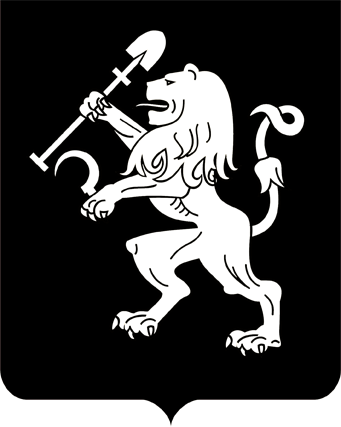 АДМИНИСТРАЦИЯ ГОРОДА КРАСНОЯРСКАРАСПОРЯЖЕНИЕО внесении изменений в распоряжение администрации города от 09.03.2017 № 24-гхВ соответствии с пунктом 1.3 Правил работы общественных кладбищ города Красноярска и порядка их содержания, утвержденных постановлением администрации города от 31.12.2009 № 580, руководствуясь ст. 58, 59 Устава города Красноярска, распоряжением Главы города от 22.12.2006 № 270-р:1. Внести в приложение 1 к распоряжению администрации города от 09.03.2017 № 24-гх «Об утверждении схем и перечней секторов территорий кладбищ Бадалыкского, Шинников, формируемых для предусмотренных законодательством захоронений» следующие изменения:1) схему секторов территории кладбища Бадалыкского, формируемых для предусмотренных законодательством захоронений, изложить              в редакции согласно приложению к настоящему распоряжению;2) пункт 1 дополнить цифрами «, 160–164»;3) абзац пятый пункта 4 после цифр «102» дополнить цифрами           «, 158».2.  Настоящее распоряжение опубликовать в газете «Городские новости» и разместить на официальном сайте администрации города.Заместитель Главы города – руководитель департаментагородского хозяйства			                                          А.А. Фоминых18.01.2022№ 4-гх